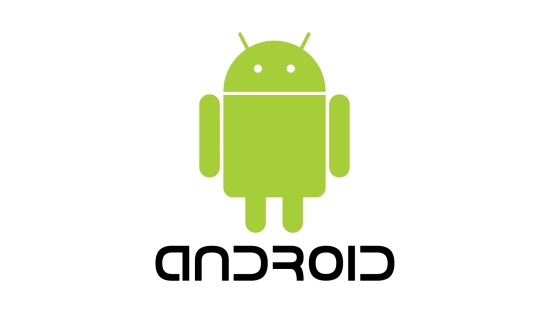 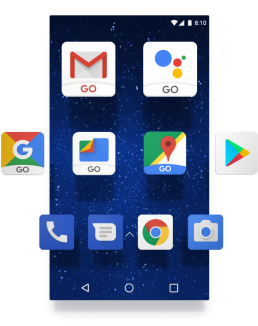 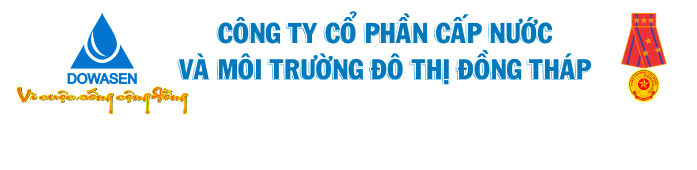 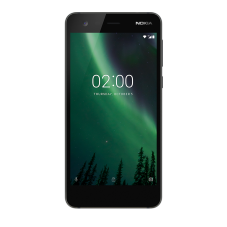 Tải file apk “DOWAMETER_v3_GI01.apk” về máy.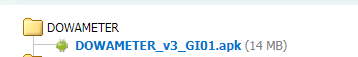 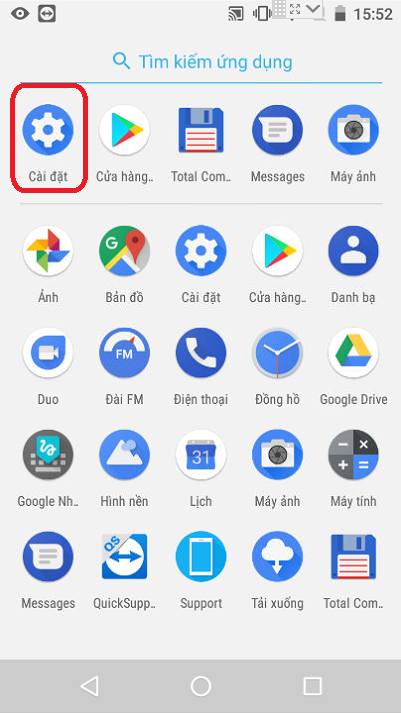 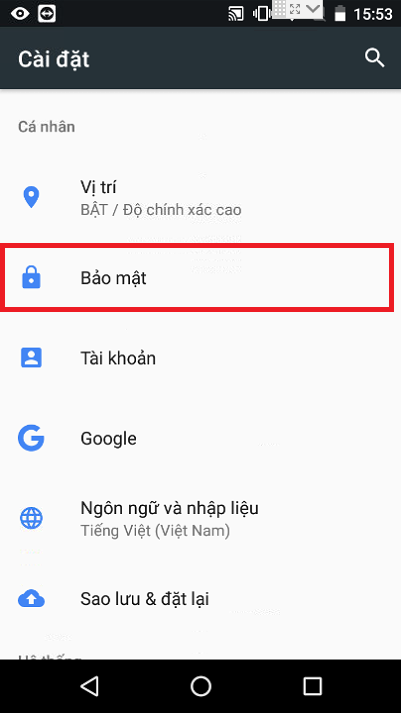 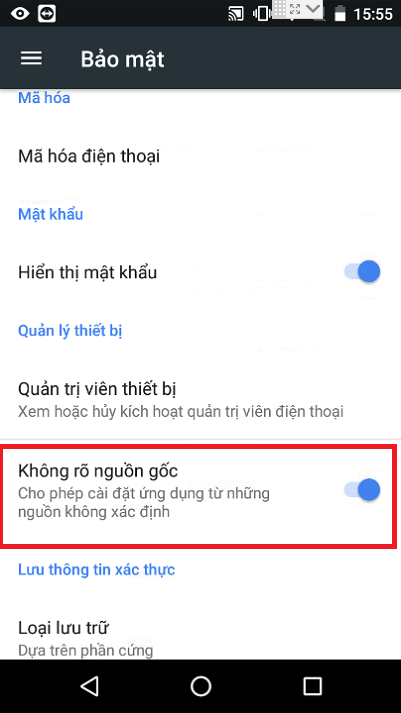 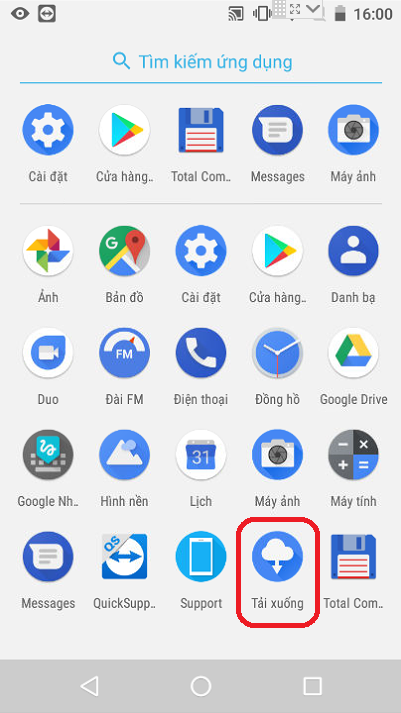 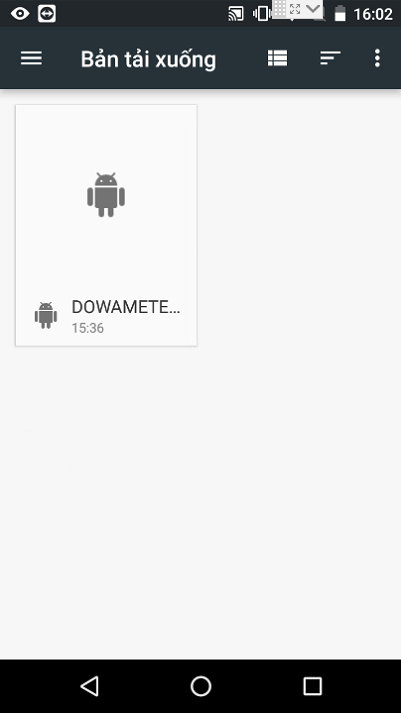 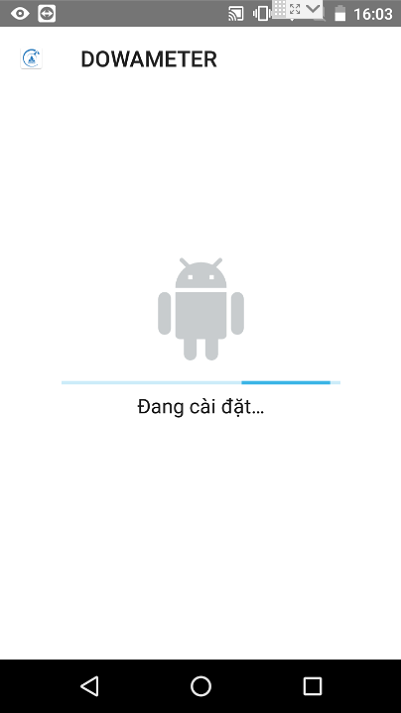 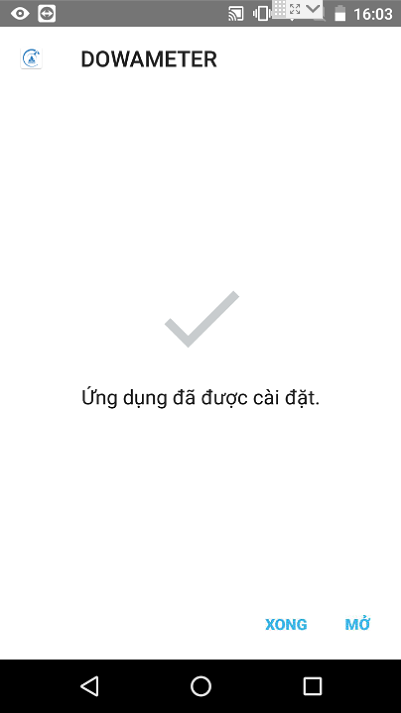 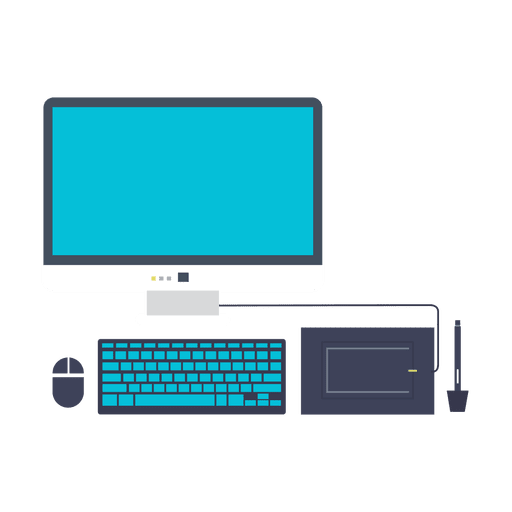 Tải file apk “DOWAMETER_v3_GI01.apk” về máy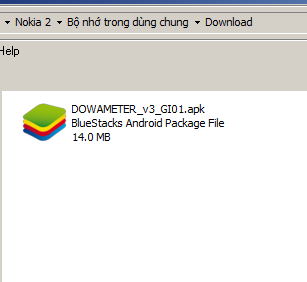 *Lưu ý:Nếu Vào ứng dụng “Tải xuống hoặc Tệp” Không thấy tập tin .apk thì sử dụng sử dụng ứng dụgn hổ trợ “Total commander” – có thể tải ứng dụng này trên CHPlay.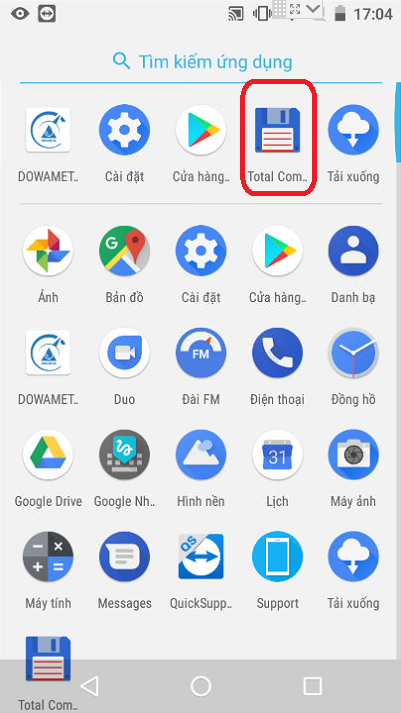 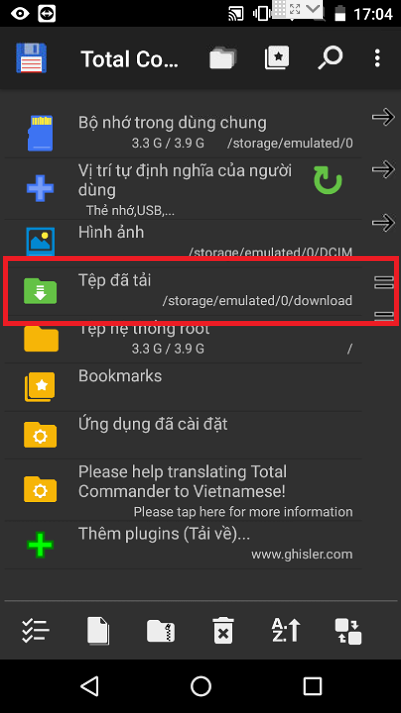 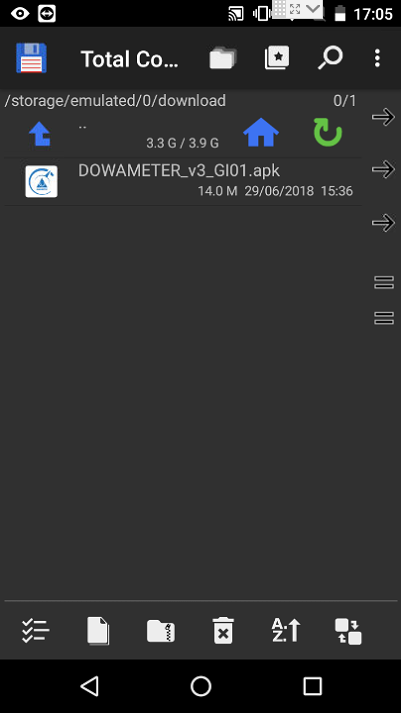 Và tiến hành cài đặt bình thường.Chúc các anh chị thành công!